Załącznik nr 2 do Statutu Uniwersytetu Gdańskiego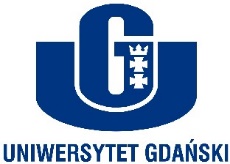 ORDYNACJA WYBORCZA 
UNIWERSYTETU GDAŃSKIEGO(tekst ujednolicony z dnia 7 maja 2020 r.)Rozdział 1. Przepisy ogólne§ 1. Zakres działaniaOrdynacja Wyborcza Uniwersytetu Gdańskiego, zwana dalej „Ordynacją”, określa szczegółowe zasady i tryb przeprowadzania wyborów organów Uniwersytetu.Ordynacji nie stosuje się w zakresie uregulowanym w odpowiednich regulaminach samorządu studenckiego oraz samorządu doktorantów.Wybory organów Uniwersytetu przeprowadza odpowiednio Uczelniana Komisja Wyborcza lub wydziałowa komisja wyborcza.Obsługę techniczną wyborów zapewnia Rektor.Postanowienia § 3 – § 7 Rozdziału 1 Ordynacji znajdują zastosowanie, chyba że postanowienia Ustawy, Statutu lub szczególne przepisy Ordynacji stanowią inaczej. § 2. PojęciaPrzez użyte w niniejszej Ordynacji określenia należy rozumieć:UKW – Uczelnianą Komisję Wyborczą;WKW – wydziałową komisję wyborczą;UKE – Uczelniane Kolegium Elektorów;elektor – członka Uczelnianego Kolegium Elektorów;Ustawa – ustawę z dnia 20 lipca 2018 roku – Prawo o szkolnictwie wyższym i nauce,zebranie wyborcze – zgromadzenie osób mających czynne prawo wyborcze, zwołane – odpowiednio – przez UKW lub WKW w celu przeprowadzenia czynności wyborczych;czynne prawo wyborcze – prawo do głosowania;bierne prawo wyborcze – prawo do kandydowania i objęcia stanowiska, mandatu lub funkcji;bezwzględna większość głosów – co najmniej o jeden głos „za” więcej od sumy pozostałych ważnie oddanych głosów „przeciw” oraz „wstrzymujących się”;organy Uniwersytetu – organ jednoosobowy: Rektor, organy kolegialne: Rada Uniwersytetu, Senat oraz rady dyscyplin naukowych, a także organy wyborcze: Uczelniane Kolegium Elektorów i rady przedstawicieli społeczności akademickiej wydziałów.stan zagrożenia epidemicznego i stan epidemii -  stan zagrożenia epidemicznego i stan epidemii w rozumieniu  przepisów ustawy z dnia 5 grudnia 2008 r. o zapobieganiu oraz zwalczaniu zakażeń i chorób zakaźnych u ludzi;3)stan nadzwyczajny – stan nadzwyczajny w rozumieniu przepisów Rozdziału XI Stany nadzwyczajne Konstytucji Rzeczypospolitej Polskiej z dnia 2 kwietnia 1997 r. 3)§ 3. Kalendarz wyborczyKalendarz wyborczy ustala oraz podaje do wiadomości wyborców UKW.§ 4. Zebrania wyborczeZebrania wyborcze ogłasza odpowiednio UKW lub WKW w taki sposób, aby wyborca miał możliwość wzięcia udziału w wyborach.Ogłoszenie o zebraniu wyborczym powinno być opublikowane co najmniej na siedem dni przed planowanym terminem zebrania.Ogłoszenie o zebraniu wyborczym danej grupy pracowników powinno być umieszczone na tablicach informacyjnych w budynku właściwej jednostki organizacyjnej Uniwersytetu, rozesłane pocztą elektroniczną do zainteresowanych pracowników oraz zamieszczone na stronie internetowej Uniwersytetu.Zebrania wyborcze podejmują uchwały w sprawach wyborczych przy obecności co najmniej 50% osób uprawnionych do udziału w zebraniu.O ile Statut nie stanowi inaczej, w przypadku braku kworum przedstawiciel komisji wyborczej zarządza odbycie zebrania wyborczego w drugim terminie bez wymogu kworum. Informację o takim trybie odbycia zebrania powinno zawierać ogłoszenie o zebraniu wyborczym.Zebrania wyborcze poszczególnych grup pracowników prowadzą przewodniczący wybierani zwykłą większością głosów w głosowaniu jawnym. Zebranie wyborcze otwiera i wybór przewodniczącego przeprowadza przedstawiciel – odpowiednio – UKW lub WKW.Zebranie wyborcze przeprowadza głosowania aż do obsadzenia wszystkich mandatów. Jeżeli w pięciu głosowaniach nie obsadzono wszystkich mandatów, zebranie wyborcze, większością głosów, może postanowić o odroczeniu lub zamknięciu zebrania.Podczas stanu zagrożenia epidemicznego, stanu epidemii lub stanu nadzwyczajnego  zebrania wyborcze mogą być przeprowadzane z wykorzystaniem technologii informatycznych zapewniających kontrolę ich przebiegu i rejestrację oraz umożliwiających zapewnienie tajności głosowań.3)§ 5. KandydowaniePrawo zgłaszania kandydatów do jednoosobowego i kolegialnych organów Uniwersytetu przysługuje wszystkim uczestnikom zebrania mającym czynne prawo wyborcze.Zgłaszanie kandydatów odbywa się jawnie.Umieszczenie osoby na liście kandydatów do organów Uniwersytetu, kandydatów do UKW, WKW lub komisji skrutacyjnej wymaga zgody zgłoszonego.Zebranie wyborcze rozstrzyga o zamknięciu listy kandydatów.§ 6. GłosowanieOrgany Uniwersytetu wybiera się w głosowaniu tajnym i bezpośrednim (głosować można tylko osobiście) bezwzględną większością głosów.Wybory przeprowadza się za pomocą kart do głosowania opatrzonych pieczęcią odpowiednio UKW lub WKW, zawierających nazwisko kandydata lub kandydatów. Wymóg opatrzenia kart do głosowania pieczęcią – odpowiednio UKW lub WKW – nie obowiązuje w przypadku głosowania w trybie określonym w § 4 ust. 8.3)Jeżeli zgłoszono więcej niż jednego kandydata, to listę kandydatów sporządza się w porządku alfabetycznym.Wzory kart do głosowania stanowią załącznik nr 1 do niniejszej Ordynacji.Jeżeli w pierwszym głosowaniu żaden z kandydatów nie uzyska bezwzględnej większości głosów, to w kolejnym pomija się tego kandydata, który w poprzednim głosowaniu uzyskał najmniejszą liczbę głosów. Głosowania przeprowadza się do czasu uzyskania przez jednego z kandydatów bezwzględnej większości głosów. Jeżeli na jednym z etapów głosowania tę samą najmniejszą liczbę głosów uzyskało dwóch lub więcej kandydatów, to przed kolejnym głosowaniem pomija się tych kandydatów, chyba że do kolejnego głosowania nie przeszedłby żaden lub gdyby pozostał jeden kandydat. W takim szczególnym przypadku, przeprowadza się dodatkowe głosowanie wyłącznie na kandydatów, którzy otrzymali jednakową najmniejszą liczbę głosów, w celu wyboru jednego z nich. Do dalszych etapów wyborów przechodzi ten kandydat, który w tym dodatkowym głosowaniu otrzymał największą liczbę głosów.Przy obliczaniu głosów i ustalaniu wyniku wyborów bierze się pod uwagę wyłącznie głosy ważne.Głos jest ważny, jeżeli został oddany na ważnej karcie do głosowania, na której zaznaczono kandydatów w liczbie nieprzekraczającej liczby mandatów do obsadzenia.Głos jest nieważny, jeśli na karcie do głosowania nie dokonano wyboru, zaznaczono więcej kandydatów niż wynosi liczba mandatów do obsadzenia bądź nastąpiło całkowite przedarcie karty lub został oddany na karcie innej niż urzędowa. Dopisanie na karcie do głosowania dodatkowych nazwisk, poczynienie innych dopisków albo uszkodzenie karty niezacierające dokonanego wyboru nie wpływa na ważność głosu.Głosów nieważnych nie uwzględnia się przy obliczaniu wymaganej większości głosów.Wyniki głosowania oraz wynik wyborów uczestnikom zebrania wyborczego ogłasza komisja skrutacyjna.§ 7. Komisja skrutacyjnaDo ustalenia wyników głosowania oraz wyniku wyborów uczestnicy zebrania wyborczego, spośród osób, które nie kandydują lub innych pracowników Uniwersytetu, wybierają komisję skrutacyjną, w składzie co najmniej trzech osób, z zastrzeżeniem § 15 ust. 2.Komisja skrutacyjna ustala i ogłasza wyniki głosowania oraz wynik wyborów, jak również sporządza w dwóch egzemplarzach protokół przeprowadzonych czynności wyborczych. Jeden egzemplarz protokołu przewodniczący zebrania niezwłocznie przekazuje do UKW. Rozdział 2. Komisje wyborcze§ 8. Skład komisji wyborczychSenat do dnia 30 października roku poprzedzającego rok wyborczy ustala liczbę członków UKW oraz WKW. Senat wybiera członków UKW i WKW do końca listopada roku poprzedzającego rok wyborczy. Członków UKW – nauczycieli akademickich reprezentujących wydziały Senat wybiera spośród osób zgłoszonych przez dziekanów, a z jednostek pozawydziałowych – przez dyrektorów tych jednostek. Przedstawiciela pracowników niebędących nauczycielami akademickimi Senat wybiera spośród kandydatów wybranych na zebraniu wyborczym tej grupy pracowników. Członków UKW z grupy studentów oraz doktorantów Senat wybiera spośród kandydatów zgłoszonych przez samorząd studencki oraz samorząd doktorantów.Członków WKW Senat wybiera spośród osób zgłoszonych przez dziekanów.Członków UKW i WKW wybiera się bezwzględną większością głosów.Jeżeli członek UKW lub WKW kandyduje na stanowisko organu jednoosobowego, członka wybieralnego organu kolegialnego, UKE, to wygasa jego mandat członka komisji. Senat uzupełnia skład UKW, jeżeli liczba jej członków będzie mniejsza niż 15.Senat uzupełnia skład WKW, jeżeli liczba jej członków będzie mniejsza niż 3.Kadencja UKW i WKW kończy się z chwilą powołania – odpowiednio – nowej UKW i nowych WKW.Mandat członka UKW i WKW wygasa wskutek:śmierci lub zrzeczenia się mandatu;odwołania przez Senat;rozwiązania stosunku pracy lub zakończenia studiów, utraty statusu studenta albo doktoranta Uniwersytetu;ukarania nauczyciela akademickiego, studenta lub doktoranta oraz pracownika niebędącego nauczycielem akademickim karą dyscyplinarną.§ 9. Zadania komisji wyborczychDo zadań UKW należy w szczególności:przeprowadzenie wyborów:Rektora, Rady Uniwersytetu Gdańskiego, rad dyscyplin naukowych,Senatu – w zakresie osób wybieranych z jednostek pozawydziałowych oraz przedstawicieli niebędących nauczycielami akademickimi;nadzór nad wykonywaniem zadań przez WKW;nadzór nad dokumentacją wyborczą, dotyczącą wyborów, o których mowa w pkt. 1;rozstrzyganie wątpliwości dotyczących spraw związanych z przebiegiem i wynikiem wyborów;udział w zebraniach wyborczych zgodnie z delegacją udzieloną przez przewodniczącego UKW;występowanie do Senatu o unieważnienie wyborów w razie stwierdzenia istotnych nieprawidłowości w toku ich przeprowadzania.Do zadań WKW należy w szczególności:nadzór nad prawidłowym przebiegiem wyborów do:Senatu – w zakresie nauczycieli akademickich wybieranych na wydziałach,rad przedstawicieli społeczności akademickiej wydziału;nadzór nad dokumentacją wyborczą, dotyczącą wyborów, o których mowa w pkt. 1;udział w zebraniach wyborczych zgodnie z delegacją udzieloną przez przewodniczącego WKW.§ 10. Pierwsze posiedzenie komisji wyborczejPierwsze posiedzenie komisji wyborczej zwołuje odpowiednio Rektor w przypadku UKW lub dziekan w przypadku WKW.Pierwsze posiedzenie UKW otwiera i wybory przewodniczącego UKW przeprowadza Rektor lub osoba przez niego upoważniona. Kandydata na przewodniczącego UKW może zgłosić Rektor lub członek UKW.Pierwsze posiedzenie WKW otwiera i wybory przewodniczącego WKW przeprowadza właściwy dziekan lub osoba przez niego upoważniona. Kandydata na przewodniczącego WKW może zgłosić dziekan lub członek WKW.Komisja wyborcza wybiera przewodniczącego na pierwszym posiedzeniu, w głosowaniu jawnym.§ 11. Uchwały komisji wyborczejKomisja wyborcza podejmuje decyzje w formie uchwał.Komisja wyborcza podejmuje uchwały bezwzględną większością głosów.Do ważności uchwał jest konieczny udział w głosowaniu co najmniej połowy składu komisji wyborczej.Posiedzenie komisji wyborczej może zostać przeprowadzone z wykorzystaniem technologii informatycznych zapewniających kontrolę jego przebiegu i rejestrację oraz umożliwiających zapewnienie tajności głosowań.3)Rozdział 3. Uczelniane Kolegium Elektorów§ 12. Skład UKEOrganem wyborczym Uniwersytetu jest UKE. Skład UKE i tryb wyboru elektorów określa Statut.Przewodniczącym UKE jest elektor najstarszy wiekiem.UKE wybiera Rektora bezwzględną większością głosów spośród kandydatów wskazanych przez Radę Uniwersytetu.Rozdział 4. Szczegółowe zasady wyboru Rektora§ 13. Zgłaszanie kandydatów na RektoraZgłaszanie kandydatów na Rektora odbywa się zgodnie z § 48 Statutu.§ 14. Zebrania przedwyborczeKandydaci na Rektora mogą zaprezentować swój program wyborczy nie później niż na siedem dni przed zebraniem wyborczym.Programy wyborcze zamieszcza się na stronie internetowej Uniwersytetu.Kandydaci mogą również uczestniczyć w zebraniach przedwyborczych, w których mogą wziąć udział wszyscy członkowie społeczności akademickiej.Zebrania przedwyborcze mogą być również przeprowadzane za pomocą środków komunikacji elektronicznej.3)§ 15. Wybór RektoraPierwsze posiedzenie UKE zwołuje UKW.UKE wybiera komisję skrutacyjną, liczącą co najmniej 5 osób.Następne posiedzenia UKE zwołuje jego przewodniczący.Termin zwołania pierwszego zebrania UKE oraz harmonogram czynności UKE powinny uwzględniać zakończenie procesu wyboru Rektora do dnia 30 kwietnia ostatniego roku kadencji.Jeżeli Rektor nie zostanie wybrany, to wybory przeprowadza się ponownie, począwszy od zgłaszania kandydatów.Podczas stanu zagrożenia epidemicznego,  stanu epidemii lub stanu nadzwyczajnego, posiedzenie Uczelnianego Kolegium Elektorów może zostać przeprowadzone z wykorzystaniem technologii informatycznych zapewniających kontrolę jego przebiegu i rejestrację oraz umożliwiających zapewnienie tajności głosowań.3)§ 16. Rektor ElektKandydat, który został wybrany na Rektora, do czasu objęcia funkcji jest zwany Rektorem Elektem.Rozdział 5. Tryb wyboru Rady Uniwersytetu§ 17. Kandydaci do Rady UniwersytetuRadę Uniwersytetu wybiera Senat.Kandydatów na członków Rady mogą zgłaszać członkowie Senatu, którym przysługuje czynne prawo wyborcze.Kandydatów należy zgłaszać pisemnie wraz z uzasadnieniem do Biura Organizacji i Legislacji najpóźniej 2 tygodnie przed wyznaczonym przez Rektora terminem zatwierdzenia kandydatów przez Senat. Zgłoszenia kandydatów dokonane po tym terminie nie będą rozpatrywane.Pisemne zgłoszenie powinno zawierać uzasadnienie, oświadczenie kandydata o zgodzie na kandydowanie oraz oświadczenie wykazujące spełnienie przez kandydata wymagań stawianych członkom Rady w art. 20 ust. 1 Ustawy, wzór którego stanowi załącznik nr 2 do niniejszej Ordynacji.W przypadku dokonania zgłoszenia dotkniętego brakami Biuro Organizacji i Legislacji wystąpi do kandydata o usunięcie braków formalnych lub uzupełnienie zgłoszenia w terminie 3 dni.Jeżeli liczba zgłoszonych kandydatów uniemożliwia powołanie wszystkich członków Rady, Rektor ogłasza uzupełniający nabór kandydatów.Na podstawie wszystkich zgłoszeń są tworzone dwie listy zgłoszonych kandydatów: pierwsza – kandydatów ze wspólnoty Uniwersytetu Gdańskiego oraz druga –kandydatów spoza wspólnoty Uniwersytetu Gdańskiego.§ 18. Wybór Rady UniwersytetuPrzed przystąpieniem do głosowania, członkowie Senatu wybierają spośród siebie komisję skrutacyjną w liczbie 3 członków. W skład komisji nie mogą wchodzić osoby kandydujące do Rady. Zadaniem komisji skrutacyjnej jest ustalenie i ogłoszenie wyników głosowania oraz wyniku wyborów. Z czynności ustalenia wyników głosowania i wyniku wyborów komisja skrutacyjna sporządza protokół.Senat wybiera członków Rady w głosowaniu tajnym, bezwzględną większością głosów przy obecności co najmniej 2/3 liczby członków Senatu. Głosowanie odbywa się na kartach do głosowania albo z wykorzystaniem systemu do głosowania. O sposobie głosowania decyduje Senat.Głosowanie jest poprzedzone prezentacją sylwetek kandydatów w kolejności alfabetycznej. Sylwetka kandydata jest prezentowana przez zgłaszającego go członka Senatu.Senat głosuje odrębnie na każdego kandydata.Członkami Rady stają się kandydaci, którzy otrzymali największą liczbę głosów na danej liście, pod warunkiem, że otrzymali oni bezwzględną większość głosów.Jeżeli wybory członków Rady zakończą się bez rozstrzygnięcia – w zakresie nieobsadzonych mandatów – powtarza się procedurę określoną w niniejszej Ordynacji.§ 19. Wybór Przewodniczącego Rady UniwersytetuKandydata na Przewodniczącego Rady może zgłosić każdy członek Senatu, któremu przysługuje czynne prawo wyborcze.Wybór Przewodniczącego Rady przeprowadza się po obsadzeniu wszystkich mandatów w Radzie.Przewodniczącego Rady wybiera Senat w głosowaniu tajnym, bezwzględną większością głosów, spośród wybranych członków Rady pochodzących spoza wspólnoty Uniwersytetu Gdańskiego. Głosowanie odbywa się na kartach do głosowania albo z wykorzystaniem systemu do głosowania. O sposobie głosowania decyduje Senat.Wyniki głosowania oraz wynik wyborów ustala i ogłasza komisja skrutacyjna.Rozdział 6. Tryb wyboru do Senatu§ 20. Wybory członków SenatuSkład Senatu UG określa Statut.Poszczególni przedstawiciele wydziałów oraz innych jednostek organizacyjnych są wybierani na zebraniach ogólnych poszczególnych grup pracowników, zgodnie ze Statutem. Zebrania zwołuje i przeprowadza odpowiednio UKW lub WKW, zgodnie ze swoimi zadaniami, o których mowa w § 9. Zebrania ogólne poszczególnych grup pracowników mogą być przeprowadzane z wykorzystaniem technologii informatycznych zapewniających kontrolę ich przebiegu i rejestrację oraz umożliwiających zapewnienie tajności głosowań.3)Liczbę przedstawicieli do Senatu w podziale na poszczególne jednostki organizacyjne oraz liczbę przedstawicieli studentów i doktorantów, uwzględniając przepisy Statutu, ustala i ogłasza UKW.Prawo zgłaszania kandydatów na przedstawicieli nauczycieli akademickich jednostek innych niż wydział przysługuje tylko nauczycielom akademickim posiadającym czynne prawo wyborcze do udziału w wyborach przedstawicieli takich jednostek.Przedstawiciele studentów i doktorantów są wybierani zgodnie z zasadami określonymi w regulaminie samorządu studenckiego i regulaminie samorządu doktorantów.Prawo zgłaszania kandydatów na przedstawicieli pracowników niebędących nauczycielami akademickimi przysługuje tylko pracownikom posiadającym czynne prawo wyborcze do udziału w wyborach przedstawicieli pracowników niebędących nauczycielami akademickimi.§ 21. Wygaśnięcie mandatu członka SenatuWygaśnięcie mandatu członka Senatu w trakcie kadencji następuje wskutek:śmierci lub zrzeczenia się mandatu;odwołania przez pracowników dokonujących wyboru;rozwiązania stosunku pracy lub zakończenia studiów, utraty statusu studenta albo doktoranta Uniwersytetu;ukarania nauczyciela akademickiego, studenta lub doktoranta oraz pracownika niebędącego nauczycielem akademickim, karą dyscyplinarną.Rozdział 7. Wybory rad dyscyplin naukowych§ 22. Wybory rad dyscyplin naukowychSkład rad dyscyplin naukowych oraz sposób ich wyboru określa Statut.Wybory do rad dyscyplin naukowych, z uwzględnieniem przepisów Statutu, przeprowadza UKW.Liczbę członków poszczególnych rad dyscyplin naukowych oraz liczbę przedstawicieli grup pracowników w poszczególnych radach dyscyplin naukowych, ze wskazaniem potrzeby ich wyboru, z uwzględnieniem przepisów Statutu, ustala i ogłasza Rektor.Wybory do rad dyscyplin naukowych mogą być przeprowadzane z wykorzystaniem technologii informatycznych zapewniających kontrolę ich przebiegu i rejestrację oraz umożliwiających zapewnienie tajności głosowań.3)Rozdział 8. Wskazywanie kandydatów na dziekanów§ 23. Kandydaci na dziekanaKandydatów lub kandydata na dziekana rekomenduje Rektorowi rada przedstawicieli społeczności akademickiej wydziału. § 24. Rada przedstawicieli społeczności akademickiej wydziałuW skład rady przedstawicieli społeczności akademickiej wydziału wchodzą:wszyscy nauczyciele akademiccy posiadający tytuł naukowy profesora lub stopień naukowy doktora habilitowanego, zatrudnieni na wydziale, stanowiący więcej niż połowę statutowego składu rady;wybrani przedstawiciele pozostałych nauczycieli akademickich, zatrudnionych na wydziale, stanowiący do 15% składu rady;wybrani przedstawiciele studentów i doktorantów wydziału, stanowiący nie mniej niż 20% składu rady;wybrani przedstawiciele pracowników niebędących nauczycielami akademickimi, zatrudnionych na wydziale, stanowiący do 5% składu rady.Przewodniczącym rady przedstawicieli społeczności akademickiej wydziału jest najstarszy wiekiem nauczyciel akademicki posiadający tytuł naukowy profesora lub stopień naukowy doktora habilitowanego wchodzący w skład rady.Liczby przedstawicieli poszczególnych grup, o których mowa w ust. 1, ustala i ogłasza właściwa WKW.Wybory do rady przedstawicieli społeczności akademickiej wydziału przeprowadza właściwa WKW.Wybory do rady przedstawicieli społeczności akademickiej wydziału mogą być przeprowadzane z wykorzystaniem technologii informatycznych zapewniających kontrolę ich przebiegu i rejestrację oraz umożliwiających zapewnienie tajności głosowań.3)§ 25. Udzielenie rekomendacji kandydatowi na dziekanaKandydata na dziekana może zgłosić każdy członek rady przedstawicieli społeczności akademickiej wydziału.Zgłoszenie wymaga pisemnej zgody kandydata.Rada przedstawicieli społeczności akademickiej wydziału ustala liczbę kandydatów na dziekana, którą chce zarekomendować Rektorowi.Rada przedstawicieli społeczności akademickiej wydziału decyduje o udzieleniu rekomendacji kandydatowi lub kandydatom na dziekana. Posiedzenie rady przedstawicieli społeczności akademickiej wydziału może zostać przeprowadzone z wykorzystaniem technologii informatycznych zapewniających kontrolę jego przebiegu i rejestrację oraz umożliwiających zapewnienie tajności głosowań.3)Rozdział 9. Odwołanie ze stanowiska, pozbawienie mandatu oraz wybory uzupełniające§ 26. Odwoływanie RektoraRektor może zostać odwołany przez UKE w trybie określonym w Ustawie. Mandat Rektora w trakcie kadencji wygasa wskutek:śmierci lub zrzeczenia się mandatu;odwołania przez UKE;rozwiązania stosunku pracy;ukarania karą dyscyplinarną.§ 27. Wniosek o odwołanie ze stanowiska lub pozbawienie mandatuWniosek o odwołanie ze stanowiska lub pozbawienie mandatu składa się na piśmie odpowiednio przewodniczącemu UKE lub przewodniczącemu UKW.§ 28. Wybory uzupełniająceW przypadku wygaśnięcia mandatu członka organu kolegialnego przeprowadza się wyboru uzupełniające. Wybory uzupełniające mogą zostać przeprowadzone z wykorzystaniem technologii informatycznych zapewniających kontrolę ich przebiegu i rejestrację oraz umożliwiających zapewnienie tajności głosowań.3)§ 28a.3)Podczas stanu zagrożenia epidemicznego,  stanu epidemii lub stanu nadzwyczajnego głosowanie w sprawie, o której mowa w § 26 ust. 1 może zostać przeprowadzone z wykorzystaniem technologii informatycznych zapewniających kontrolę ich przebiegu i rejestrację oraz umożliwiających zapewnienie tajności głosowań.Rozdział 10. Przepisy końcowe§ 29. Rozstrzyganie w sprawach czynności wyborczychSenat może unieważnić wybory w przypadku stwierdzenia istotnych nieprawidłowości w toku ich przeprowadzania.Wybory mogą zostać unieważnione:z urzędu przez Senat, po zasięgnięciu opinii UKW;na uzasadniony i zaopiniowany przez UKW wniosek grupy co najmniej 10% wyborców uprawnionych do głosowania, złożony w terminie siedmiu dni od dnia ogłoszenia wyników głosowania;na wniosek UKW.Senat, unieważniając wybory, zarządza przeprowadzenie nowych wyborów i ustala kalendarz wyborczy.W sprawach dotyczących wyborów, nieuregulowanych przepisami ustawy lub Statutu, rozstrzyga UKW.